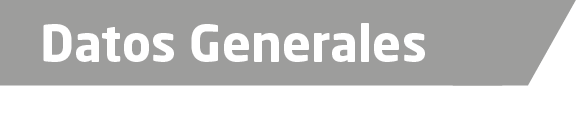 Nombre Diana Angélica Serrano Juárez.Grado de Escolaridad Licenciatura en Derecho.Cédula Profesional (Licenciatura) 09316583.Teléfono de Oficina 789 89 2 73Correo Electrónico lic.dianaserrano12@hotmail.comDatos GeneralesFormación Académica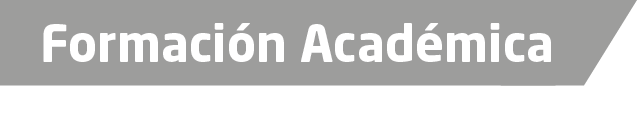 Abril/2014Universidad las NacionesMaestría en Ciencias Jurídicas y Sociales Certificado de terminación de estudios (pendiente titulación)Julio/2011Universidad del Golfo de MéxicoLicenciatura en Derecho Titulo Numero: N3314-CCedula Profesional Numero: 09316583Trayectoria Profesional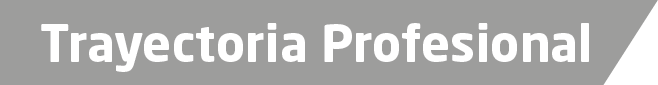 Diciembre del 2015 a la Fecha Fiscal Cuarta de la Unidad Integral de Procuración de Justicia, Tantoyuca, Ver.19-03-2015 a   02-12-2015Fiscal con residencia en el Municipio de Chalma, Ver.07-07-2014 a 18-03-2015Agente del Ministerio Público Municipal en Chalma, Ver.16-05-2013 a 06-07-2014Agente del Ministerio Público Municipal en Tempoal, VeracruzAe Conocimiento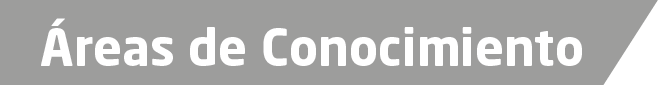 Derecho NotarialDerecho CivilDerecho Penal